Alamo Bowl Trip Informational Packet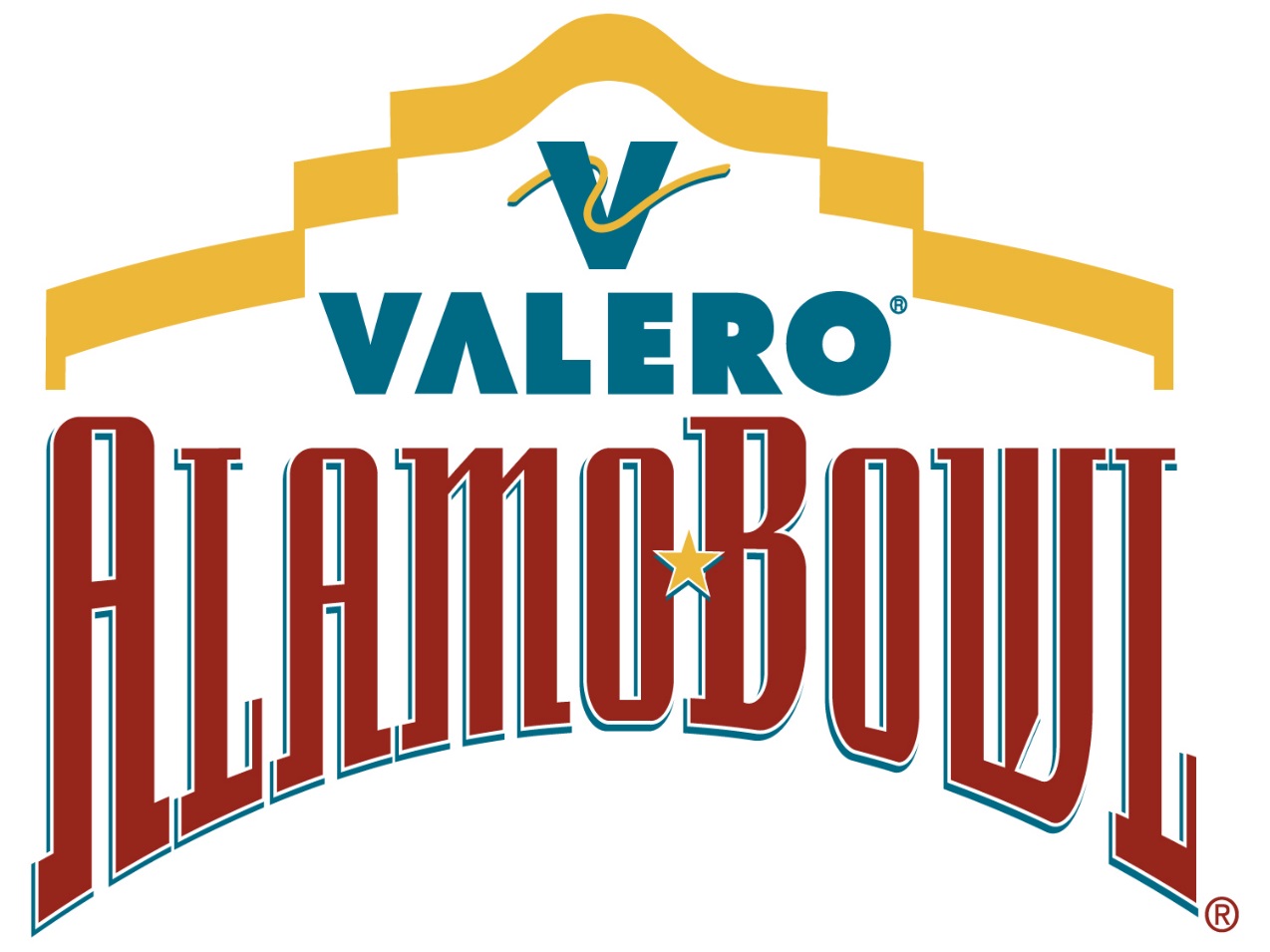 Patuxent High School BandDecember 27th – 31st 2018ContentsIntroductionRehearsal SchedulePerformances/UniformsTransportationTransportation of InstrumentsItems to BringChaperonesHotel/Room ArrangementsStudent ExpectationsIntroductionWelcome!This informational packet will give you an insight into the details of the trip to San Antonio, Texas for the Valero Alamo Bowl.  Please take the time to read over all of the information provided.  We as a staff want to make sure that you are as prepared as possible before departure in order to maximize your enjoyment and safety.  While in San Antonio, the band will be representing Patuxent High School, Calvert County Public Schools, and the State of Maryland in three unique performances.  First, the students will perform in a Parade Review/Critique with other High School Bands from across the United States.  They will also perform at the Arneson River Theatre which is located on the famous San Antonio River Walk.  This performance is in conjunction with the Valero Alamo Bowl Pep Rally.  Students will get to perform in front of hundreds of college football fans and get to watch the college bands of the participating schools in the Alamo Bowl.  The final performance of our trip will be a Nationally Televised Halftime Show at the Valero Alamo Bowl College Football Bowl Game.  The students will get to work together with members of other High School Bands representing various states around the country.  These interactions and experiences are ones the students will remember for a lifetime.  The pages that follow in this packet cover many of the logistical items that are involved in taking this trip to San Antonio.  Although this packet contains a lot of information, I have no doubt that there will still be questions left unanswered.  Please do not hesitate to contact me should you have any additional questions or concerns about this trip.   Thank you for allowing your student to attend this wonderful performance opportunity.  It is my goal to give these students a chance to perform in a setting they may otherwise never get to experience.  I am very excited to be a part of this experience for your student!  Stephen LaneDirector of BandsPatuxent High School443-550-8840lanes@calvertnet.k12.md.usRehearsal Schedule for Trip PreparationRehearsals are necessary for this trip in order to learn and memorize the music for the halftime show, parade review, and stage performance for the pep rally.  You will be required to be at rehearsals in order to perform on the trip. Rehearsal Dates and Times are TBDPerformances/UniformsAll wind players and percussionists will be fitted for a marching band uniform.  Colorguard members will be fitted for a parade uniform.  All members will need to provide a plain black t-shirt for the halftime show performance.  Students will be required to pack their uniform pants, gauntlets, gloves, black socks and shoes.  We will take care of shipping the uniform jackets and shakos.  Colorguard members can pack all of their uniform items.  TransportationBus Transportation:We will be transported by school bus from PHS to the airport and from the airport to PHS when we return.  In and around San Antonio, we will be transported by chartered bus.  Final details about the bus transportation will be made available as we get closer to the trip from the travel company. Air Travel:Because we are flying, each traveler is allowed 1 carry on item (suitcase or instrument) and an additional backpack/purse item.  Travelers are encouraged to pack their clothes in a carry on size suitcase in order to avoid additional charges for checked baggage/instruments.  If you require checking a bag/instrument due to your instrument size, the first checked bag is covered in your trip cost.  If you must check a 2nd bag, it will cost an additional $35.00 for a 2nd checked bag under 50 lbs. in weight.  Please try not to over pack as we are only going for four nights!Transportation of InstrumentsStudents who play the following instruments will be required to bring their instrument with them on the flight; Flute, Clarinet, Alto Saxophone, Tenor Saxophone, Trumpet, Mellophone, Baritone and Trombone.Students who play larger instruments will have their instruments shipped to the hotel ahead of time (Bari Sax, Tuba, Bass Drum, Cymbals, Colorguard Flags).  Items to BringPHOTO ID!!! You must have this to get on your flight!!! Students under 18 should bring their PHS school ID with themStudents who are 18 are required to bring their Driver’s License or Government issued ID card with them to board the flightClothes for 4 night stay (Average temp. High 50’s during day and 40’s at night) Comfortable clothes to travel inComfortable clothes to practice in/sight see Clothes to wear under uniformComfortable walking shoes (we will walk a lot!)Swimsuit if desired (heated outdoor pool)ToiletriesShampooDeodorantToothbrush/toothpaste Etc.MedicationMust include prescription bottle with name and dosageMedication will be kept by Mr. Lane/Chaperones A medical bag will be kept with our group at all timesInstrument and parts/accessoriesUniformBand: Uniform pants, gauntlets, gloves, black socks and black shoesColorguard: Parade uniform, black pants, plain black short sleeve t-shirt, black socks, guard shoesPhone/Electronic chargersPersonal items for flight entertainmentExtra spending money for souvenirsFood money will be given out before every meal If you would like to purchase a meal for more money than is given to you, you are responsible for the difference in costWE ARE NOT RESPONSIBLE FOR ANY PERSONAL ITEMS OR MONEY THAT IS LOST, STOLEN OR MISPLACED ON THIS TRIP!!! PLEASE THINK CAREFULLY ABOUT WHAT YOU BRING!!!TSA list of prohibited items for carry on/checked baggage can be found at this website:   http://www.tsa.gov/traveler-information/prohibited-itemsChaperonesChaperones are an integral part of this trip.  It will be your job to help in keeping track of students and ensuring their safety.  Each student will have a designated chaperone that they will have to check in with periodically throughout the trip.  Although you are traveling with us and encouraged to enjoy the trip and the various activities throughout, your number one goal is to ensure the safety of our students.  As a chaperone, you will have a group of students to look after.  You will have the contact information for those students that are in your group.  These students will be required to check in with you at check points notified by the staff.  I want the students to be able to have a good time but they do need to make sure they are responsible and prompt to these check in times.  Any issues will need to be brought to Mr. Lane’s attention IMMEDIATELY.  All chaperones will have the contact information for Mr. Lane should an emergency come up.  While we are in the hotel, chaperones will be required to make sure the student rooms on their floor are being respectful to other guests and not making noticeable noise during evening hours.  We will also be duct taping rooms at night to ensure the students do not leave without permission.  Chaperones will be required to check the duct tape each morning to ensure their students did not leave without notice.  Remember, we want you to enjoy your trip but….THE STUDENTS COME FIRST!!!Hotel/Room ArrangementsStudents will be placed in rooms based on who they want to room with but all requests may not be able to be met.  While in the hotels, students need to remember that they are not the only guests at the hotel.  Staff/chaperones will be walking the halls at night to ensure that they are not being a disturbance to other guests.  Students need to be aware that any additional costs to their room (phone bill, tv/movie rentals, damage, theft etc.) will be the responsibility of the student!!!  Each evening, we will duct tape the student doors at “lights out”.  This is to ensure that no student leaves the hotel without notification of the staff and without a chaperone.  If this seal is broken in the morning and we find that a student has left without notification, you will be suspended from all trip activities and your parents will be required to pay for your trip home early (flight cost and any other cost of you leaving early).   Student ExpectationsWe want every student to have a great performance experience and enjoy the other aspects of this trip.  Our number one goal on this trip is for your safety!  Please take time to read the list of expectations below so you know what you need to do to have a fun and successful trip.Be prepared!  Pack what is necessary and be prepared for weather!  Double check that you have everything you need always!Maintain contact with chaperones/staff as to where you are/will be going.  ALWAYS travel in groups of 3 or more.  Do not make contact with strangers or those not a part of our group!Always remember, you are representing PHS, CCPS and our Band Program.  Watch what you say/do!PHS/CCPS code of conduct applies the entirety of this trip!Be courteous when in the hotel.  No excessive noise or running up and down hallways.  Treat rooms/others with respect!DO NOT bring anything on this trip that is illegal or not on the TSA approved list.  At no time (door open or closed) will students of the opposite sex be allowed in a hotel room at the same time!If students do not abide by the expectations laid out for them, disciplinary action may be required which could pertain any of the following:Removal from “fun activity” (Sea World, Symphony etc.)Removal from performances/attending the bowl gameRemoval from the trip. Please don’t make this happen! We are looking forward to having an excellent trip full of great performances and memories that will last you a lifetime. This is a trip you will not want to miss! We will do everything we can to ensure that every student that wants to be a part of this trip can do so! Mr. Stephen LaneDirector of Bands